Publicado en Alicante, España el 26/03/2021 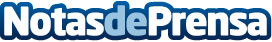 Repara tu Deuda Abogados cancela 52.000 € en Alicante con la Ley de la Segunda OportunidadEs el despacho de abogados que más casos ha llevado en España, el 89% del totalDatos de contacto:David Guerrero655956735Nota de prensa publicada en: https://www.notasdeprensa.es/repara-tu-deuda-abogados-cancela-52-000-en_1 Categorias: Nacional Derecho Finanzas Valencia http://www.notasdeprensa.es